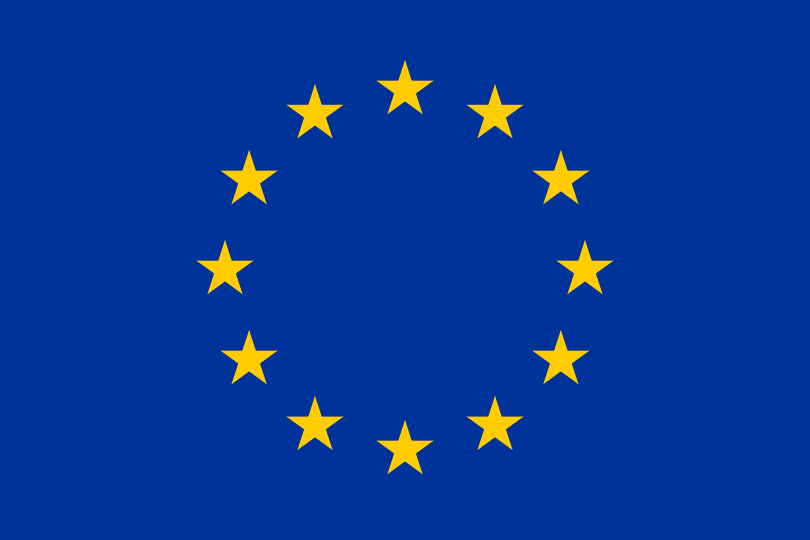 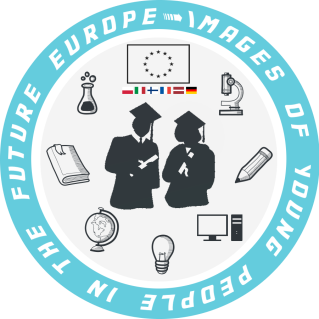                             ERASMUS PLUS                           MEETING IN                                 ITALY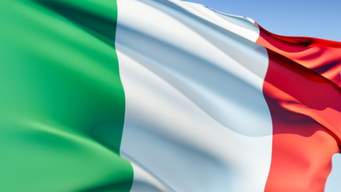 “LAWFULNESS”6-12 MARCH 2016SUNDAY 6 MARCH   Arrival and visit to MILAN city centreMONDAY 7/3AT SCHOOL IN CUNEO Presentation of the national groups “Democracy in the School”Theatre Laboratory: “Let’s express Democracy!” Laboratory at the school gym : CIRCUS:  “Equilibrium of forces and powers not only in Democracy” TUESDAY 8/3AT SCHOOL IN CUNEOPresentation of the national groups “Democracy in the State”CUNEO : Approaching the historical city centre for a tour guided by Italian leaders.Visit to “San Francesco” AbbeyVisit to “Toselli Theatre”EVENING OUT: CINEMA “ Watching a movie in English: “INTERSTELLAR” WEDNESDAY 9/3TRIP TO MONT BLANC	Rising by cable carAfternoon in TURIN: SIGHTSEEING   THURSDAY 10/3 ALL DAY IN CUNEOTheatre laboratory: “Let’s express Democracy!”CIRCUS: “Equilibrium of forces and powers not only in Democracy”Afternoon Laboratory: “The borderline between civil rights of democracy and national  security” (Mauro Somà)San Giovanni Concert Hall:  musical, theatre and expressive performancesLET’S GO PARTYING: Party organized and managed by the students at “Lavatoi Cafè”    FRIDAY 11/3TRIP TO SAN SEBASTIANO PO  (near TURIN)Laboratory at “Cascina Caccia” in charge of the association “Libera” against Mafia Afternoon in TURIN: more about the city centre   SATURDAY 12/3 Departures…………back home!!!ALL IN THE NAME OF LAWFULNESSCuneo has become the center of Europe for one week….with great pleasure we have welcomed our guests to share an amazing experience of “Lawfulness”. Italy, with its majestic cities of art, its wonderful sea and its varied natural settings is unfortunately also famous for “Mafia”, a single word to sum up  illegal affairs which have provoked and still cause a sense of fear, loneliness, devastation.But the young generations teach us that it’s definitely possible to live in a better world where democracy can be spread throughout Europe, in the name of freedom of thought and brotherhood, respect of the rules and all the peoples.In Cuneo we have tried to focus on the respect of lawfulness, mixing different cultures, traditions and customs without “losing control”, underlining the importance of respect, mutual understanding and cohesion. We have tried to find a physical and spiritual “equilibrium” accepting differences, challenges, contrasts and comparisons. First through words spoken to present oneself, then looking around and thinking, finally interpreting order, balance and moral codes through acting, playing, dancing….all these expressions with mutual respect.The result has been a strong desire to go on, find new occasions for meeting, making friends, learning from one another, trying to understand how it can be so easy to stay together and have fun in a quite difficult world…just because of mutual respect, with a real hope to be able to see a better future for all of us.